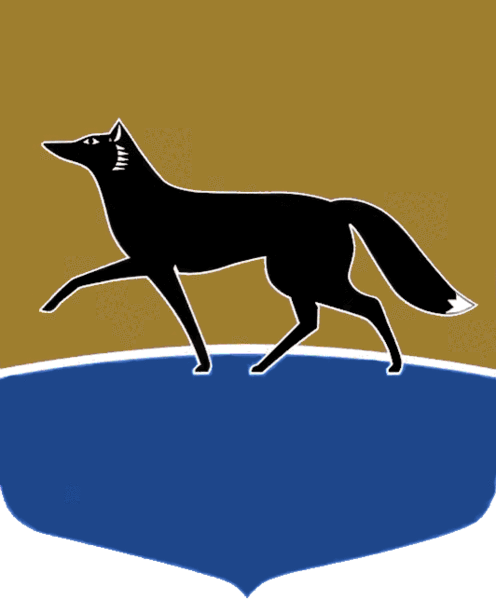 Принято на заседании Думы 27 сентября 2023 года№ 418-VII ДГО награждении Благодарственным письмом Думы городаРассмотрев материалы, представленные к награждению Благодарственным письмом Думы города, в соответствии с Положением 
о Благодарственном письме Думы города Сургута, утверждённым решением Думы города от 30.05.2007 № 212-IV ДГ, Положением о наградах и почетных званиях городского округа Сургут Ханты-Мансийского автономного 
округа – Югры, утверждённым решением городской Думы от 28.12.2005 
№ 549-III ГД, учитывая решение комиссии по наградам Думы города 
(выписка из протокола от 14.09.2023 № 15), Дума города РЕШИЛА:1. Наградить Благодарственным письмом Думы города: 1) за вклад в решение социально-экономических и культурных задач города, высокое профессиональное мастерство, многолетний добросовестный труд и в связи с 20-летием со дня образования муниципального автономного учреждения «Сургутская филармония»:а) Бурковскую Яну Викторовну, артиста симфонического оркестра;б) Волкодав Татьяну Валерьевну, артиста симфонического оркестра; в) Сотникову Татьяну Валерьевну, артиста симфонического оркестра;2) за вклад в решение социально-экономических и культурных задач города, высокое профессиональное мастерство, многолетний добросовестный труд и в связи с празднованием Дня учителя работников муниципального бюджетного учреждения дополнительного образования «Детская школа искусств № 1»:а) Юхтину Наталью Валерьевну, преподавателя;б) Яркову Анну Павловну, преподавателя;3) за вклад в решение социально-экономических и культурных задач города, высокое профессиональное мастерство, многолетний добросовестный труд и в связи с 20-летием со дня образования муниципального автономного учреждения дополнительного образования «Детская хореографическая 
школа № 1»: а) Момот Олесю Васильевну, администратора;б) Родионову Татьяну Дмитриевну, заместителя директора 
по административно-хозяйственной работе;в) Стоялову Наталью Константиновну, специалиста по охране труда;г) Ярулина Владимира Сергеевича, концертмейстера;4) за вклад в решение социально-экономических задач города, 
высокое профессиональное мастерство и многолетний добросовестный 
труд Мельника Сергея Станиславовича, инженера I категории отдела 
по организации работы на ОРЭМ общества с ограниченной ответственностью «Сургутская энергосбытовая компания»;5) за вклад в решение социально-экономических задач города, развитие физической культуры и спорта, высокое профессиональное мастерство, многолетний добросовестный труд и в связи с празднованием 100-летия отечественного волейбола:а) Переверзеву Ольгу Георгиевну, заместителя директора некоммерческого партнерства Спортивный клуб «Суперлига»;б) Хабибуллина Рафаэля Талгатовича, главного тренера волейбольного клуба «Газпром-Югра», генерального директора некоммерческого партнерства Спортивный клуб «Суперлига»;6) за вклад в решение социально-экономических задач города, защиту прав и свобод жителей города, высокое профессиональное мастерство 
и многолетний добросовестный труд членов актива Сургутской городской организации профсоюза работников народного образования и науки Российской Федерации:а) Воронину Любовь Юрьевну, техника муниципального автономного образовательного учреждения дополнительного образования «Центр детского творчества»;б) Горшкова Виталия Григорьевича, учителя физической культуры муниципального бюджетного общеобразовательного учреждения школы «Перспектива»;7) за вклад в решение социально-экономических и культурных задач города и в связи с празднованием 35-летия со дня образования муниципального бюджетного учреждения дополнительного образования «Детская школа искусств № 2» коллектив муниципального бюджетного учреждения дополнительного образования «Детская школа искусств № 2»;8) за вклад в решение социально-экономических задач города, высокое профессиональное мастерство и многолетний добросовестный труд работников акционерного общества «Государственная компания «Северавтодор»:а) Бахарева Александра Александровича, главного технолога;б) Воронцова Александра Ивановича, начальника отдела эксплуатации дорог;в) Кириченко Татьяну Геннадьевну, секретаря руководителя;г) Мантикову Эльмиру Курмангазиевну, заведующего музеем;д) Петрову Наталью Николаевну, ведущего инженера-сметчика.2. Аппарату Думы города оформить награды и организовать вручение.Председатель Думы города						 	М.Н. Слепов«28» сентября 2023 г.